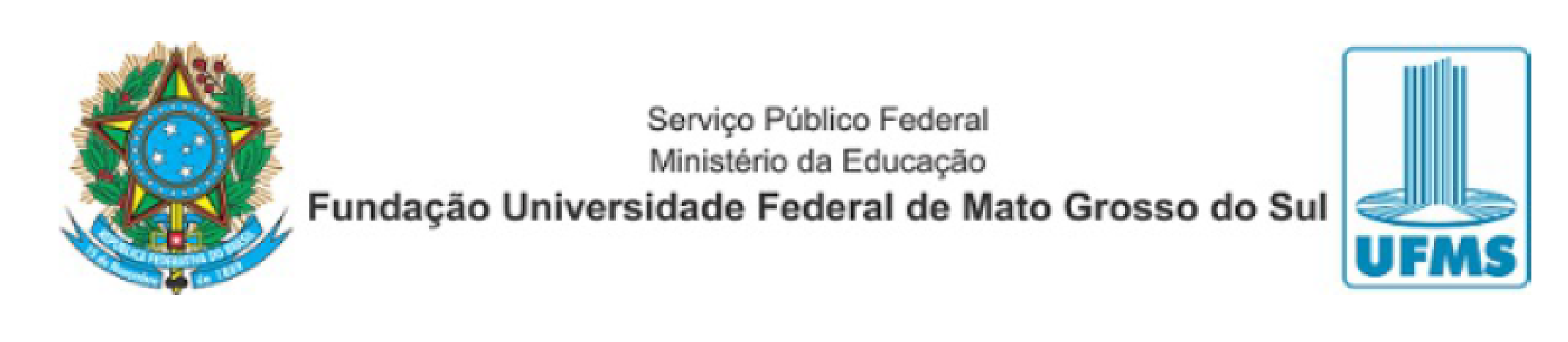 Anexo IIIDECLARAÇÃO DE CONTRATO DE ALUGUEL EM NOME DE TERCEIROS (Edital Proaes/UFMS nº 15, de 3 de março de 2023.) (documento pode ser digitado ou de próprio punho)Eu, (especificar nome completo do locatário que assinou o contrato de aluguel), RG nº (especificar número), CPF nº (especificar número), residente no endereço (especificar rua, nº, bairro, cidade/estado), DECLARO que o(a) estudante (informar nome completo) do Curso (nome do curso) da UFMS reside, atualmente, no endereço acima, pagando mensalmente a importância de R$ (informar o valor do aluguel) relativo ao aluguel da residência.Assumo inteiramente a responsabilidade perante o Art. 299, do Código Penal, que versa sobre declarações falsas, documentos forjados ou adulterados, constituindo-se em crime de falsidade ideológica. Autorizo a Equipe responsável pela Seleção ou quem a Reitoria designar a averiguar e confirmar a informação prestada.Observação: Incluir junto a esta declaração o contrato de aluguel em nome de terceiro completo e devidamente assinado.(especificar cidade), _______ de _______________ de ______._______________________Assinatura do Locatário________________________________ Assinatura do(a) estudante